Publicado en Alicante el 22/09/2021 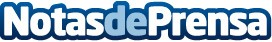 Actiu colabora con la startup ROOM2030 con el objetivo de crear la habitación del futuroMás allá de una habitación de hotel, este concepto de espacio se puede transformar también en un lugar de encuentro y reunión, un espacio para eventos, un área de trabajo y por supuesto una habitación para el descansoDatos de contacto:María Guijarro622836702Nota de prensa publicada en: https://www.notasdeprensa.es/actiu-colabora-con-la-startup-room2030-con-el Categorias: Inmobiliaria Interiorismo Turismo Logística Consumo http://www.notasdeprensa.es